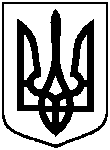 СУМСЬКА МІСЬКА ВІЙСЬКОВА АДМІНІСТРАЦІЯСУМСЬКОГО РАЙОНУ СУМСЬКОЇ ОБЛАСТІНАКАЗ01.03.2024		                  м. Суми		          № 80 - СМР Розглянувши звернення Комунальної установи «Сумський міський територіальний центр соціального обслуговування (надання соціальних послуг) «Берегиня» від 28 лютого 2024 року № 142/01-15, з метою ефективного використання майна комунальної власності Сумської міської територіальної громади, відповідно до статті 137 Господарського кодексу України, керуючись пунктом 12 частини 2 та пунктом 8 частини 6 статті 15 Закону України «Про правовий режим воєнного стану»НАКАЗУЮ:1. Передати в оперативне управління та на баланс Комунальній установі «Сумський міський територіальний центр соціального обслуговування (надання соціальних послуг) «Берегиня» нежитлові приміщення комунальної власності Сумської міської територіальної громади загальною площею                             89,0 кв.м, розташовані в будинку № 51Г по вул. Іллінській в місті Суми, для надання соціальних послуг та запровадження в Сумській міській територіальній громаді комплексної соціальної послуги з формування життєстійкості.2. Комунальній установі «Сумський міський територіальний центр соціального обслуговування (надання соціальних послуг) «Берегиня» (Галіченко Інна) прийняти в оперативне управління та на баланс майно, зазначене в пункті 1 цього наказу, у порядку, установленому чинними нормативно-правовими актами.3. Організацію виконання цього наказу покласти на начальника Управління комунального майна Сумської міської ради                                         Дмитренка Сергія.4. Контроль за виконанням цього наказу залишаю за собою.Начальник                                                    		              Олексій ДРОЗДЕНКОПро передачу нерухомого                майна, розташованого по                                          вул. Іллінській, 51Г в місті Суми,               в оперативне управління Комунальній установі «Сумський міський територіальний центр соціального обслуговування (надання соціальних послуг) «Берегиня»